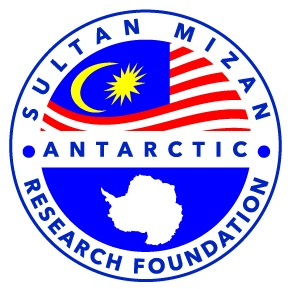 (Please answer all questions)1. APPLICANT Details: (For whom you will be hosting)2. Host’s Details:I agree and confirm that the host institute will provide the necessary facilities for the applicant to undertake the project described in the application. (If you do not have an electronic signature, please write your name in FULL CAPITAL LETTERS, to signify that you have signed the document.)Signature:Date:Please write your acceptance to host the applicant on a separate sheet. The sheet should include either your official letterhead, or the letterhead of your institute. Please make sure the letter is also signed and dated. The acceptance letter should be scanned and combined with this cover note in a single document. It must be returned to the applicant before the deadline of 28 February 2017 for submission to YPASM.Full Name:Title:Title of Applicant’s Project: Title of Applicant’s Project: Full name: Full name: Title:Name of Institute:Daytime Telephone : Daytime Telephone : Address of Institute:E-mail address :E-mail address :Do you know the applicant? If YES, please answer (b) and (c).How long have you known the applicant? In what context do you know the applicant?